|Comunicato Stampa	Dicembre 2016„BALANCE“ – nuova gamma Lounge in stile sportswear HANRO, marchio di abbigliamento di lusso internazionale ed esperto di trattamenti innovativi e materiali naturali di elevato comfort, estende l'assortimento con la serie activewear "BALANCE”. Questa gamma e un’interpretazione di trend sportswear in stile HANRO con un look moderno & coltivato, e soddisfa i requisiti più elevati in termini di libertà di movimento, traspirabilità e gestione dell'umidità.Activewear moderno nel look Athleisure alla moda - adatto per sport leggeri, per rilassarsi, per viaggiare o per il tempo libero. Questa ampia e moderna serie Mix & Match offre modelli basici per un look casual-sportivo – primo, durante e dopo il sport.Shirt realizzate in misto viscosa-French Terry leggero, elastico o morbido micromodal per combinarsi con stili sportivi, funzionali con cotone morbido all'interno e fibra poliammidica traspirante all’esterno. Cuciture definite sottolineano il carattere dinamico da abbigliamento sportivo. 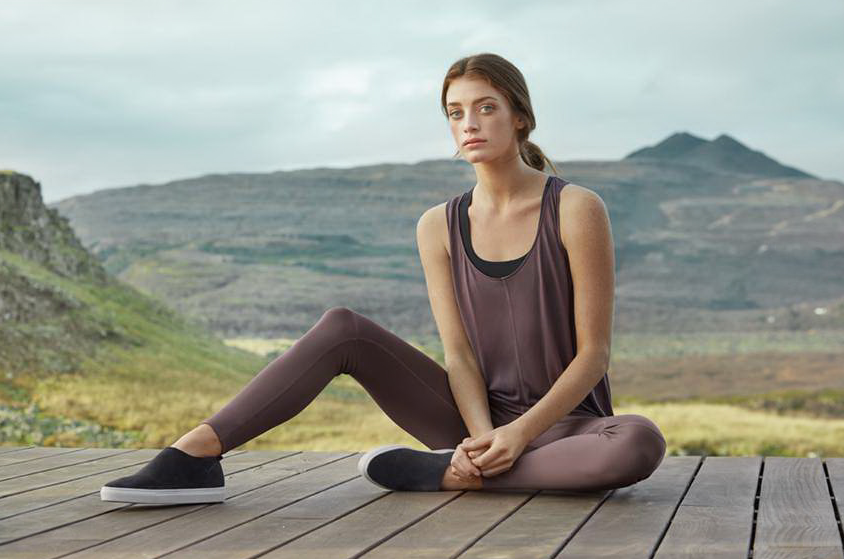 Si offre 7 modelli dalla taglia XS alla L:8448 Maglione	maniche raglan; polsini larghi8449 Dolcevita	orlo arrotondato8450 Bustino	racerback sportivo8451 Top	taglio fluente, ampio; racerback leggero;
                                        cucitura interlock8452 Cardigan	con inserti di cucitura laterale dinamici; tasche oblique8453 Pantaloni lunghi	con pratica, piccola tasca interna8458 LeggingsDisponibile nei colori mauve, carbon e shale melange. (Leggings anche nel colore nero)Prezzi di vendita: Top €49 | Bustino €69 | Leggings €89 | Maglione €89 | Dolcevita €99 | Pantaloni lunghi €119 | Cardigan €169 La nuova gamma „BALANCE” sarà disponibile in commercio dal 15 Agosto 2017.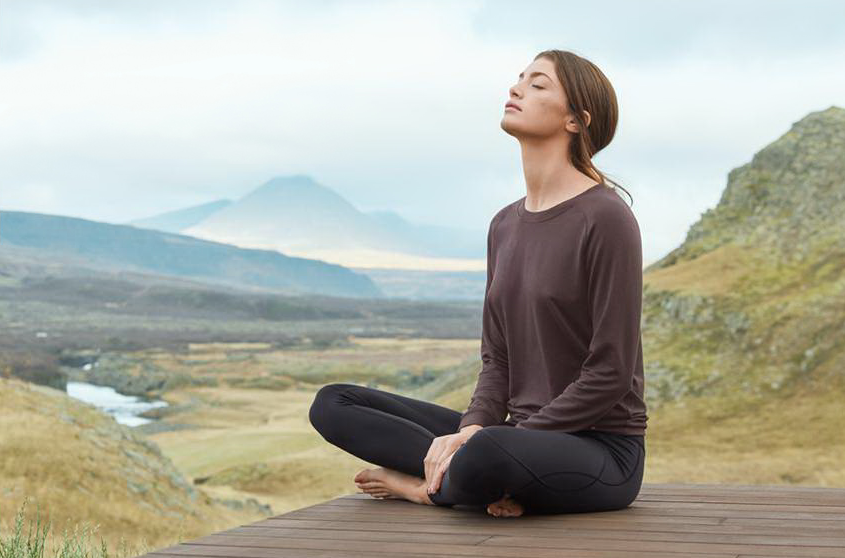 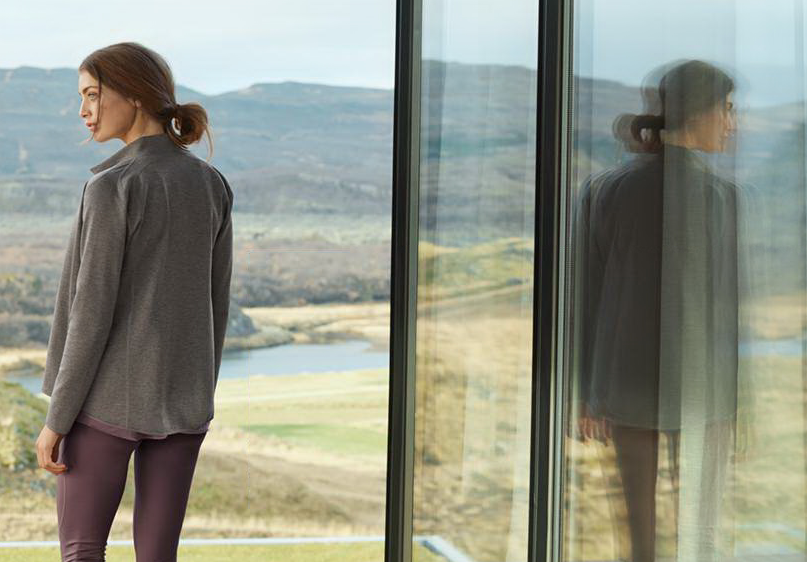 INFORMAZIONI AZIENDALI:HANRO of Switzerland – Pure Luxury on Skin! HANRO è un marchio di eccellenza internazionale nel settore della biancheria intima, biancheria da notte e biancheria loungewear di alta qualità, sia da uomo che da donna. Sin dalla sua fondazione, avvenuta nell’anno 1884 per opera di Albert Handschin e Carl Ronus nella svizzera Liestal, l’azienda è sinonimo di lusso discreto, eleganza naturale e comfort. I prodotti HANRO si distinguono per la qualità assoluta e il pregiato lavoro artigianale. L’uso di materiali unici a base di fibre naturali di alta qualità, il design raffinato e senza tempo e decenni di tradizione combinata con l'innovazione tecnologica, rendono HANRO un marchio inconfondibile. I prodotti HANRO sono quasi esclusivamente di origine europea. Nel 1991, HANRO è stata incorporata nel gruppo austriaco Huber. Oggi, HANRO è presente in quasi 50 paesi nelle migliori destinazioni per lo shopping.  www.hanro.comCONTATTO:Nina Rehmann  |  HANRO International GmbH  |  +43 5523-505-6735  |  press@hanro.com